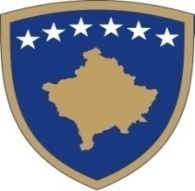 Republika e KosovësRepublika Kosova - Republic of KosovoQeveria - Vlada – GovernmentMinistria e Punës dhe Mirëqenies Sociale - Ministarstvo za Rad i Socijalne Zaštite Ministry of Labour and Social WelfareDatë: 20 shkurt 2019Bazuar në nenin 12, paragrafi 4 të Ligjit Nr. 03/ L -149 për Shërbimin Civil të Republikës së Kosovës, dhe në Ligjin Nr. 04/L-077  për Marrëdhëniet e Detyrimeve, me qëllim të ofrimit të shërbimeve të veçanta, Ministria e Punës dhe Mirëqenies Sociale :                                                                                       Shpall Konkurs Publikpër Marrëveshje për Shërbime  të VeçantaDetyrat dhe përgjegjësitë:Merret me hulumtimin e problematikës së pensioneve në rajonin e Prizrenit; Ofron informata dhe ndihmë për publikun me rastin e aplikimit, në bashkëpunim   me zyrtarët përgjegjës të zyrës së pensioneve; Ofron këshilla profesionale rreth çështjeve që ndërlidhen me punën e pensioneve;Bën analiza për çështjet që ndërlidhen me lajmërimet e pensionistëve;  Harton raporte mbi gjendjen e përgjithshme; Kryen edhe punë të tjera që janë në interes të shërbimit, sipas rekomandimit të udhëheqësit të zyrës së pensioneve .Shkathtësitë e kërkuara: (Kualifikimet, përvojat si dhe aftësitë dhe shkathtësitë tjera  që kërkohen për ketë vend  të punës) Diplomë universitare, 2 vite përvojë puneNjohja e punës me kompjuter është e domosdoshme;Të njoh gjuhët zyrtare që fliten në KosovëAftësi të mira komunikative;Aftësi për punë në ekip;Kushtet e pjesëmarrjes në konkurs :Të drejtë aplikimi kanë të gjithë Qytetarët e Republikës së Kosovës të moshës madhore të cilët kanë zotësi të plotë për të vepruar,  janë në posedim të drejtave civile dhe politike, kanë përgatitjen e nevojshme arsimore dhe aftësinë profesionale për kryerjen e detyrave dhe të cilët kanë aftësitë fizike që kërkohen për pozitën përkatëse. Aktet ligjore dhe nënligjore që e rregullojnë rekrutimin : Përzgjedhja bëhet në pajtim me nenin 12 paragrafi 4 të Ligjit Nr. 03/L-149 të Shërbimit Civil të Republikës së Kosovës, Ligjin Nr. 04/L-077, Për Marrëdhëniet e Detyrimeve.  Në këtë konkurs zbatohet një procedurë e thjeshtësuar e rekrutimit. Procedurat e konkurrimit : Procedura e konkurrimit është e hapur për kandidatët e jashtëm. Paraqitja e kërkesave :Marrja dhe dorëzimi i aplikacioneve: Divizioni për Burime Njerëzore, sheshi “Zahir Pajaziti” ndërtesa e re e MPMS-së në Prishtinë, aplikacioni mund të shkarkohet nga ueb-faqe http://mpms-gov.net/  Për informata më të hollësishme mund ta kontaktoni  Divizionin për Burimeve Njerëzore në numër telefoni  038 212-886, prej orës 8:00 – 16:00. Konkursi mbetet i hapur 7(shtatë) ditë kalendarike, nga dita e publikimit, që nga data: 20.02.2019 deri më 26.02.2019, që konsiderohet dita e fundit e mbylljes së konkursit.Aplikacionet e dërguara me postë, të cilat mbajnë vulën postare mbi dërgesën e bërë ditën e fundit të afatit për aplikim, do të konsiderohen të vlefshme dhe do të merren në shqyrtim nëse arrijnë brenda 2 ditësh; aplikacionet që arrijnë pas këtij afati dhe aplikacionet e mangëta refuzohen. Aplikacionit i bashkëngjiten kopjet e dokumentacionit për kualifikimin arsimor, dhe dokumentacionet e tjera të nevojshme që kërkon vendi i punës, për të cilin konkurrohet. Aplikacionet e dorëzuara nuk kthehen! Kandidatët e përzgjedhur në listën e ngushtë do të ftohen në intervistë nëpërmjet telefonit. Ministria e Punës dhe Mirëqenies Sociale, mirëpret aplikacionet nga të dy gjinitë nga të gjitha komunitetet.Republika e KosovësRepublika Kosova - Republic of KosovoQeveria - Vlada – GovernmentMinistria e Punës dhe Mirëqenies Sociale - Ministarstvo za Rad i Socijalne Zaštite Ministry of Labour and Social Welfare                                                                                                                      Datum: 20 februar 2019Na osnovu člana 12 stav 4 Zakona Br. 03 / Z-143 o Civilnoj Službi Republike Kosova i Zakon Br. 04 / Z-077 o Obligacionim Odnosima, radi pružanja posebnih usluga, Ministarstvo Rada i Socijalne Zaštite:                                                                                       Objavljuje Javni Konkursza Sporazum o Specijalnim Uslugama Zadaci i odgovornosti:Bavi se istraživanjem penzijskih pitanja u regionu Prizrena;Pruža informacije i pomoć za javnost u slučaju apliciranja, u saradnji sa odgovornim službenicima Penzijske Kancelarije;Pruža pstručne savete o pitanjima vezanim za penzije;Analizira pitanja u vezi sa prijavljivanjem penzionera;Sastavlja izveštaje o opštom stanjuPotrebne veštine: (Kvalifikacije, iskustva i druge veštine potrebne za ovo radno mesto )Univerzitetska  diploma, 2 godine radnog iskustvaPoznavatnje rada sa računarom je neophodanPoznavanje zvaničnih jezika koji se govore na KosovuUslovi učestvovanja na  konkursu :Svi građani Republike Kosova imaju pravo da se prijave, koji imaju punu sposobnost da deluju, imaju građanska i politička prava, imaju neophodnu stručnu spremu i profesionalnu sposobnost za obavljanje poslova i koji poseduju fizičke veštine potrebne za odgovarajuću poziciju. Pravni i podzakonski akti koji regulišu zapošljavanje:Izbor se vrši u skladu sa članom 12 stav 4 Zakona br. 03 / Z-149 Civilne Službe Republike Kosova, Zakon br. 04 / Z-077, o Obligacionim Odnosima. Na ovom konkursu se sprovodi pojednostavljeni postupak zapošljavanja.Postupci  konkurisanja :Procedura konkurencije je otvorena za spoljne kandidatePodnošenje aplikacija: Prijem i podnošenje prijava: Divizij za ljudske resurse, kancelarija br. 5, trg “Zahir Pajaziti” nova zgrada MRSZ-a u Prištini, aplikacija se može preuzeti sa http://mpms-gov.net/Za dodatne informacije kontaktirajte Kancelariju Departmana za Ljudske Resurse u MRSZ  tel.038 / 212-886  od 8:00-16:00 časova.Konkurs je otvoren 7(sedam) kalendarskih dana od dana objavljivanja, počevši od 20.02.2019 deri më 26.02.2019 që konsiderohet dita e fundit e mbylljes së konkursit.Aplikacije poslate poštom, koje nose poštanski žig na pošiljci od zadnjeg dana roka za aplikaciju će se smatrati važecim i uzet će se na razmatranje,ukoliko pristižu unutar 2 dana,dok aplikacije pristigle nakon isteka roka i one nekomletirane neće se razmatrati. Aplikacije priložiti kopije dokumenata o kvalifikaciji, iskustva i drugu potrebnu dokumentaciju koje zahteva radno mesto, za koje se konkuriše. Podnošene aplikacije se ne vraćaju!Kandidati odabrani u uži izbor će biti pozvani na intervju preko telefona.Ministarstvo Rada i Socijalne Zaštite  prima prijave iz oba pola i svih zajednica. Emri i Institucionit:   Ministria e Punës dhe Mirëqenies SocialeTitulli i punës:           Bashkëpunëtor profesional Lloji i kontratës:          Marrëveshje për Shërbime të Veçanta–(MSHV)Raporton te:              Udhëheqësi i Zyrës së PensioneveKoeficienti :7 (shtatë)Kohëzgjatja e kontratës:Tre (3) muaj  Orari i punës:             I plotë Numri i ekzekutuesve:1 (një)Vendi:                         Zyra e Pensioneve - PrizrenNaziv  Institucije :Ministarstvo Rada i Socijalne ZaštiteNaziv posla:           Stručni Saradnik Vrsta ugovora:Sporazum o Posebnim Uslugama - (SPU)Izveštava:              Rukovodioca Penzijske KancelarijeKoeficient7 (sedam) Trajanje ugovora:Tri (3) meseci Radno vreme:             PunoBroj rukovodilaca:1 (jedan)Mesto:                         Kancelarija za Penzije – Prizren 